МЕДИЦИНСКАЯ  СЕСТРИЧКА & ФВЫПУСК  №  42     Ежемесячная студенческая газета      октябрь      2015Сегодня в номере: 1. С днем народного единства!  2.  Славим профессию и колледж!3. Чтим традиции колледжа4. Не хотим жить в футляре!5. А ты знаешь ПДД?П.46.  Вся правда о сквернословии 7. И снова о любви8. Поэтическая страничка9.  Юмор                                                                                                 Уважаемые преподаватели, сотрудники и студенты Таганрогского медицинского колледжа!  Поздравляем вас с Днем народного единства! Самые лучшие и важные свершения происходят только при взаимной поддержке и духовном единении. Лишь коллективные усилия приносят долгожданный результат и дарят радость! Желаем вам счастья, мира, совместных стремлений и побед!    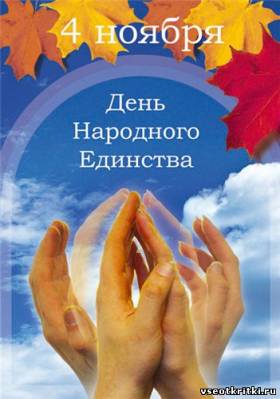          Славим профессию и  колледж!На фото: студенты группы 2-1 Д.Сакович, А.Кокенко, А.Рыжова, М.Комина, А.Фёдорова и студент группы 3-2  Р.Осадчий  воплощают образы медицинских работников.  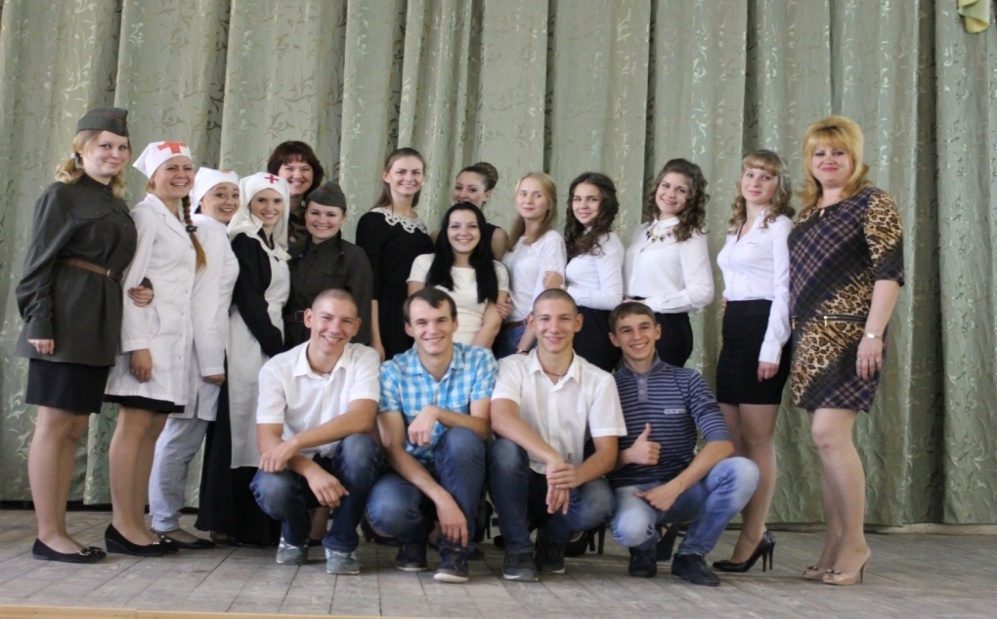 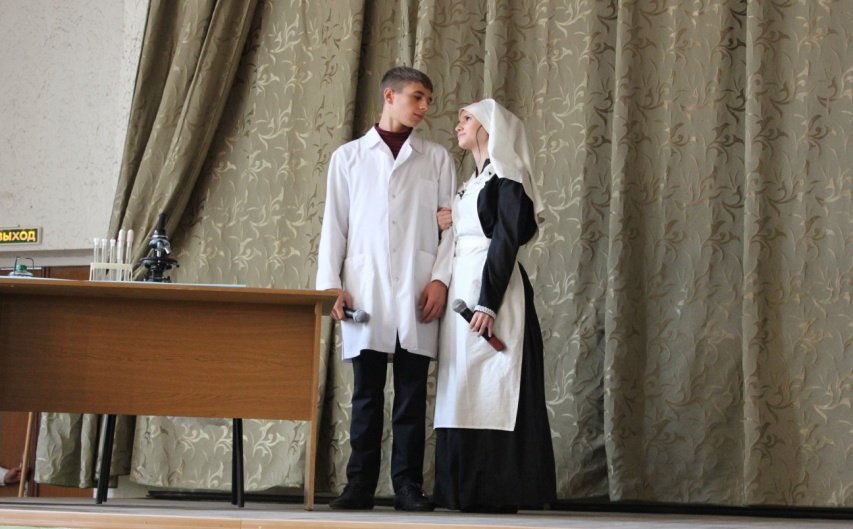 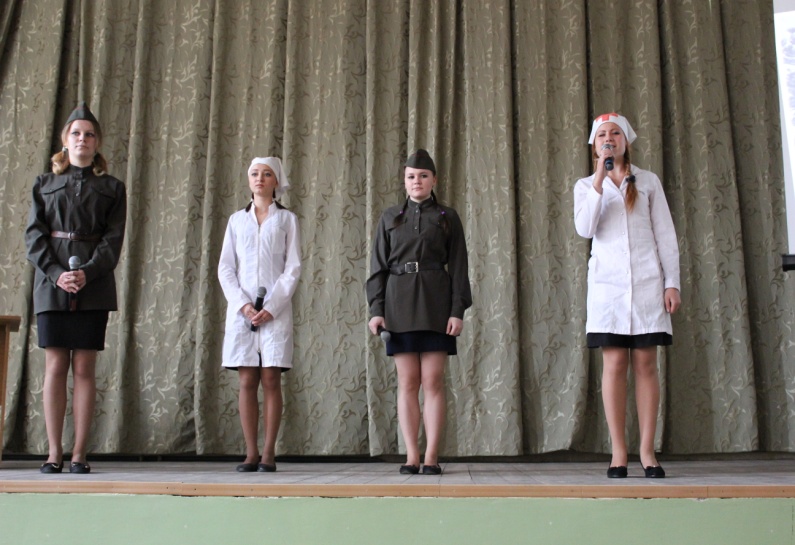                20.10.2015 Таганрогский медицинский колледж отметил своё 95-летие. В честь этого знаменательного события состоялся праздник «Славлю свою профессию!»  Его участники, студенты 1,2 и 3 курсов отделения «Сестринское дело», под руководством преподавателей  И.А.Овсянниковой и  Т.Н.Глянцевой рассказали первокурсникам о славной истории выбранной ими профессии, с которой напрямую связана и  история  нашего колледжа.На фото: участники и организаторы праздника «Славлю свою профессию!»Чтим  традиции колледжа Н На фото: студенты группы 3М с М.В. Полстяным.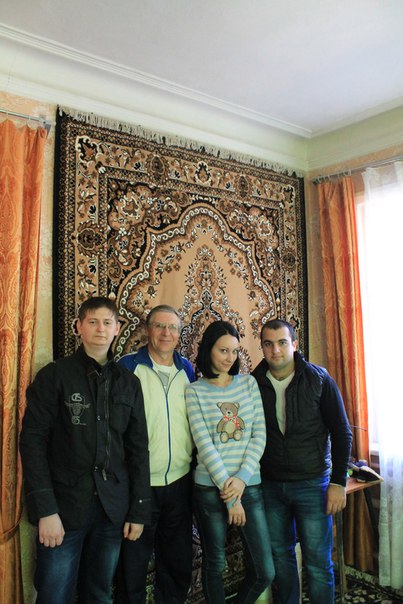            Одной из  добрых традиций нашего колледжа является шефство студентов над ветеранами. Студенты группы 3М вместе с их куратором В.А. Пономарёвой вот уже третий год поддерживают теплые отношения с бывшим преподавателем физической культуры М.В. Полстяным. Михаил Владимирович всегда рад встрече со студентами, ведь у опытного преподавателя, заслуженного тренера России  есть чем поделиться с молодежью. Не хотим жить в футляре!                                                                                                                              На фото: студенты и преподаватели на ступенях театра.	 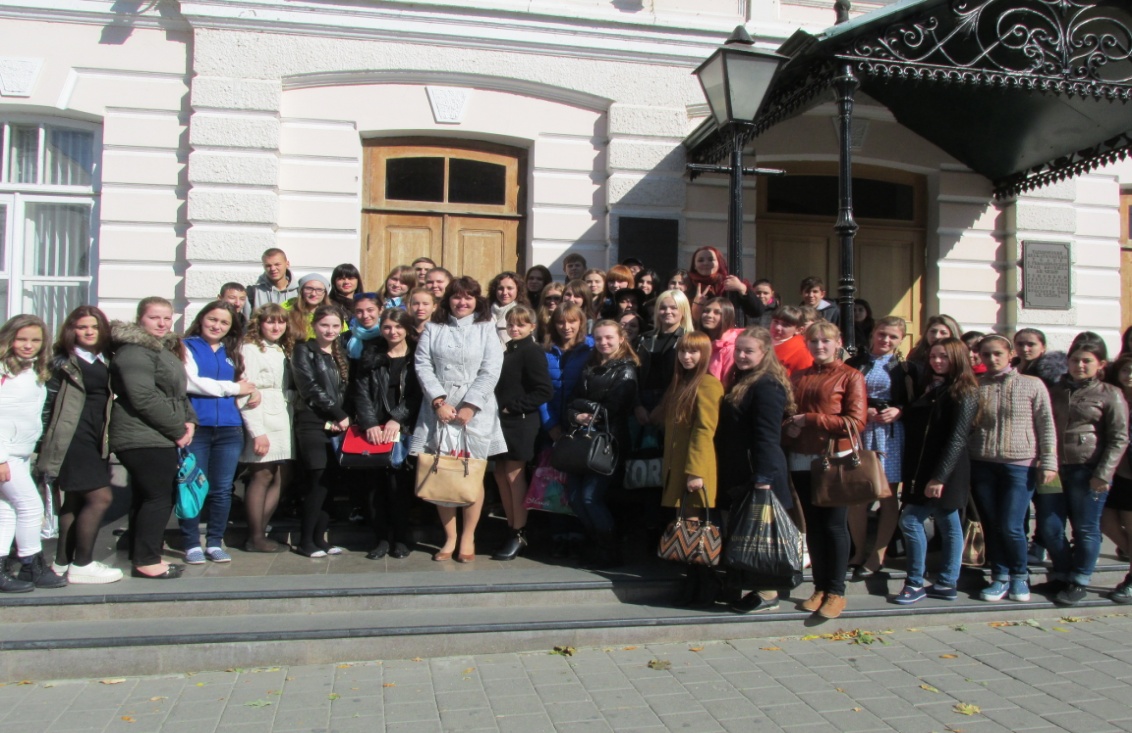           12.10. 2015 студенты групп 1-1,2,3  отделения «Сестринское дело» вместе с преподавателями  Т.Н. Глянцевой и М.О. Бекленищевой посетили спектакль Таганрогского драматического театра имени А.П. Чехова «Человек в футляре». В основу спектакля  положен бессмертный рассказ нашего великого земляка, который и сейчас, более чем через столетие, представляется интересным и актуальным. Каждого из нас он заставил задуматься о собственном мировоззрении и  образе жизни. Кто мы? Прячущиеся в футляр пошлости, бездеятельности, страха перед жизнью обыватели, чей девиз – «Как бы чего не вышло!» или  активные, творческие, неравнодушные к миру, своей стране преобразователи жизни? Наши студенты после спектакля были единодушны: «Не хотим жить в футляре!»                                 А ты знаешь правила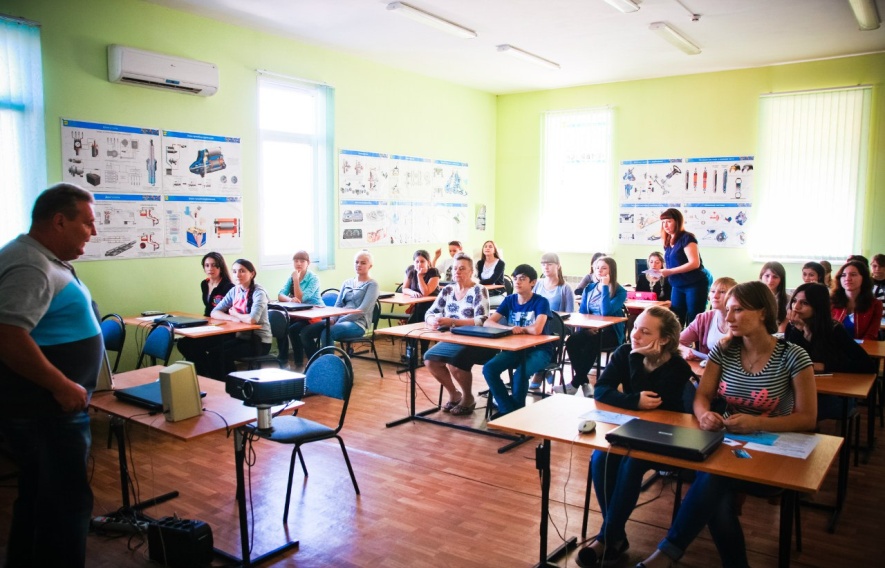                   дорожного движения?	_________________________В окт    В октябре у  студентов группы 1-2 отделения «Сестринское дело» появилась необычная возможность проверить свои знания правил дорожного движения. Вместе с преподавателем колледжа Ж.Г. Муравянниковой  они побывали в автошколе «Курьер», где занятия по ПДД  провели опытные инструкторы. На фото: фрагмент занятия по ПДД в  автошколе.                                        Вся правда о сквернословии_____________________________________________________________________________________                                                     На фото: студентки группы 2Н С.Литвинова,                                                                                                                                                  О.Горбатенко, Ю.Ляхова с куратором О.В. Гнилицкой.  Вы думаете, что нецензурные выражения – это   просто признак невежества   и низкого уровня культуры? Если вы считаете именно так, то вы слишком узко и примитивно подходите к проблеме бранных слов.  На самом деле ученые давно доказали, что матерные выражения негативно влияют на физическое и психическое здоровье человека. Поэтому  каждый раз, делая выбор,  употребить ли в своей речи «крепкое словцо» или нет, помните, что вы наносите непоправимый вред своему организму, разрушаете душу, свою и окружающих. Об этом рассказали студенты группы 2Н своим сверстникам на поточном  воспитательном часе, который состоялся 27.10.2015 и назывался «Мат не наш формат (или вся правда о сквернословии). 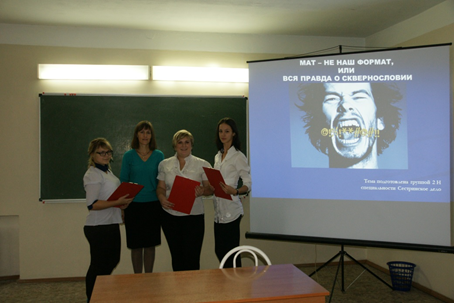 И снова о любви…______________________________________________________________ На фото: фрагмент поточного воспитательного часа.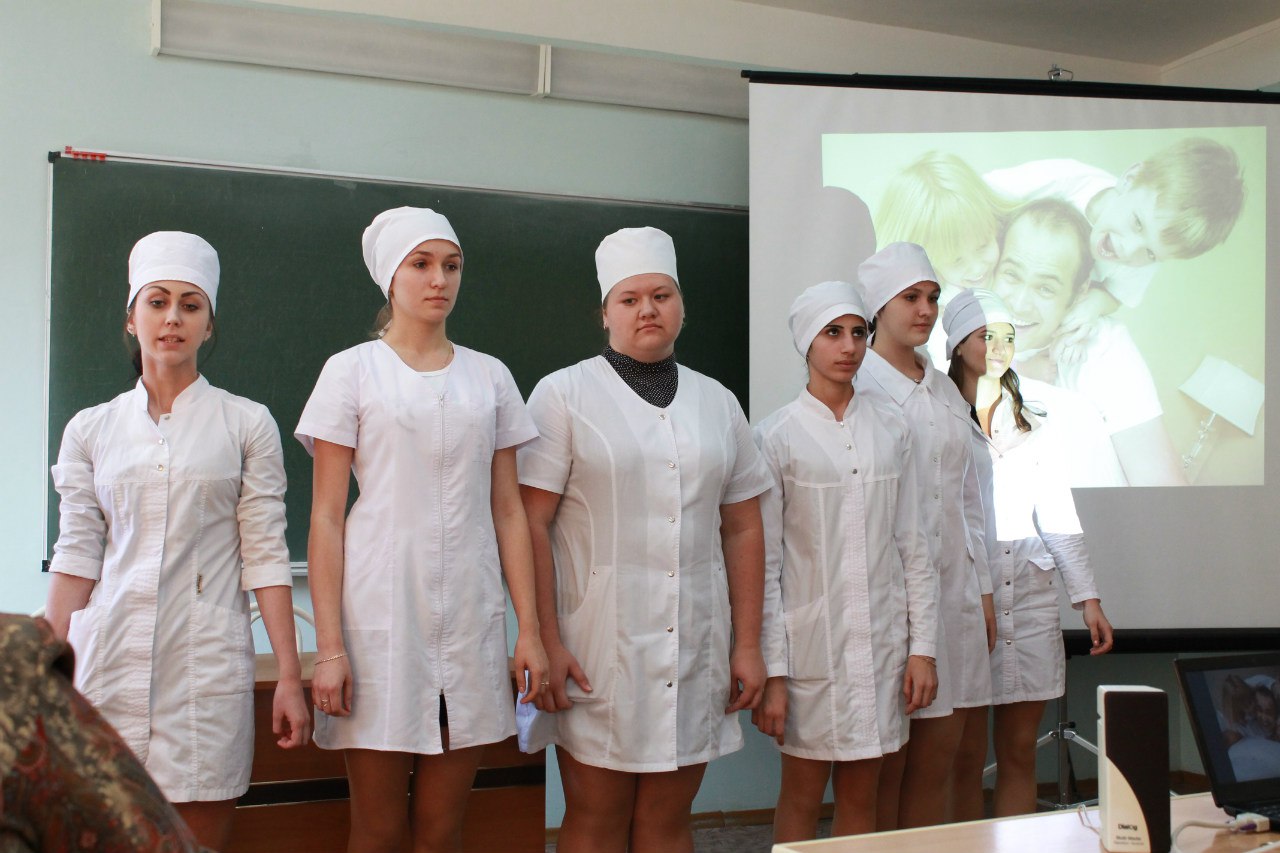              Любовь – тема, которую невозможно исчерпать.  Любовь к Родине, к родителям, к детям. Любовь к своему делу. Любовь между мужчиной и женщиной. Она такая разная, любовь. Но без неё нет жизни на земле. Любовь дарит нам вдохновение, счастье, уеренность, чувство защищенности. Любовь хранит нас от разочарований, предательства и невзгод. Она сильнее катастроф, болезней и даже смерти. Любовь делает человека лучше, духовнее чище. Поэтому любовью необходимо дорожить как одной из самых главных человеческих ценностей. Её нужно хранить, радуясь великому счастью любить и быть любимым. О таких важных для каждого человека вещах шла речь на поточном часе «Любовью дорожить умейте», который провели студенты группы 2-2 под руководством куратора Ю.С. Никипеловой 06.10.2015.  Страничка поэзии             СИНКВЕЙН  – это пятистрочный стих. Термин «синквейн» происходит от французского слова, которое означает «пять». Пятистрочная стихотворная форма возникла  в США в начале XX-го века под влиянием японской  поэзии. Итак,   синквейн – это   нерифмованное    стихотворение,   состоящее   из пяти строк, которое строится по строго  определенным  правилам.     Синквейн – это замечательный способ привести  в порядок свои мысли по какому-либо вопросу; кратко, точно и образно представить видение определенной проблемы. Предлагаем вам познакомиться с синквейнами, написанными нашими студентами.
ЛюбовьБожественная, мудраяВоспитывает, учит, помогаетЗаставляет мыслить сердцем и душойДар                                              А.Федорова		*ЧеловекСильный и целеустремленныйРазвивается, мыслит, добиваетсяУмеет решать любые проблемыЛичность                                       М.Комина                                                                         *	     ЖизньСтремительная и непредсказуемаяУдивляет, озадачивает, меняетКаждый выбирает по себеИспытание                                     А.КурбановаЮмор________________________________________Говорят и пишут наши студенты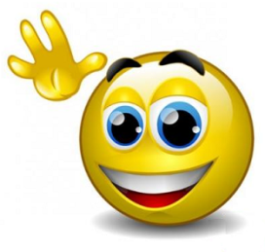 ___________________________________________________- Сколько у ребенка молочных зубов?- 56!*-Когда ребенок начинает держать голову?- В пубертатном периоде!*      При артрите коленного сустава потенциальной проблемой пациента является отёк головного мозга.		          *Легочная артерия представляет собой вену.                                                                    *Слюнные железы открываются на уровне щитовидной  железы.                                                                    *К эндокринной системе относится частота дыхания.                                                                    *Изучение формы  посадки бактерий путем посадки бактерий на куриный окорок.                                                                    *Резаная рана правого плеча в нижней трети сзади._______________________________________________________________________________________________________________________________________Редакционный совет: Вязьмитина А.В., Семененко Л.А.,   Глянцева Т.Н., Католикова О.С.,  студенческая  редколлегия отделений Сестринское дело и Фармация. ТИРАЖ: 30 экземпляров. Адрес редколлегии: К. № 408, e-mail – glyantseva.t@yandex.ru© Таганрогский медицинский колледж 